PONEDJELJAK - 4. 5. 2020. – 3.r OŠDTHKMAT - PISANO MNOŽENJE - ponavljanje*Riješi u bilježnicu 1. i 2. zadatak (3. po izboru) s fotografije i pošalji u zadaći.*Zadatke riječima ne trebaš prepisivati.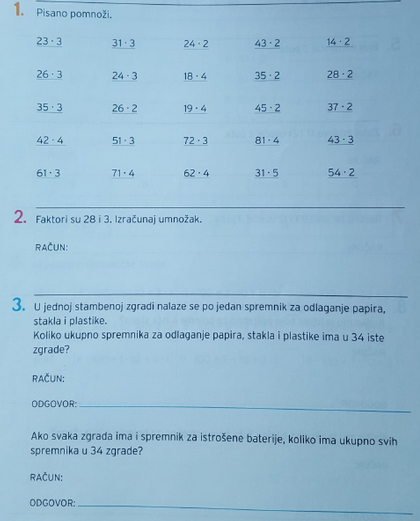 